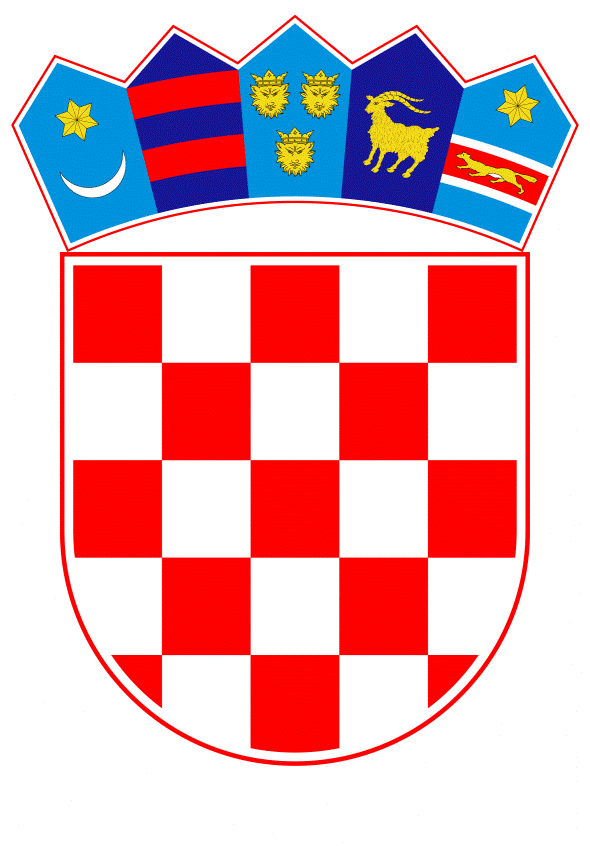 VLADA REPUBLIKE HRVATSKEZagreb, 28. prosinca 2023.        Banski dvori | Trg Sv. Marka 2  | 10000 Zagreb | tel. 01 4569 222 | vlada.gov.hr                 PRIJEDLOG	Na temelju članka 31. stavka 2. Zakona o Vladi Republike Hrvatske („Narodne novine, br. 150/11., 119/14., 93/16., 116/18. i 80/22.), a u vezi s člancima 13. i 21. Zakona o Registru zaposlenih i centraliziranom obračunu plaća u državnoj službi i javnim službama („Narodne novine“, broj 59/23.), Vlada Republike Hrvatske je na sjednici održanoj 28. prosinca 2023. donijelaO D L U K Uo davanju suglasnosti ministru pravosuđa i uprave za sklapanje ugovora o pružanju usluga održavanja i poslovno-operativne podrške Registru zaposlenih i centraliziranom obračunu plaća u državnoj službi i javnim službamaI. 	Daje se suglasnost ministru pravosuđa i uprave za sklapanje ugovora o pružanju usluga održavanja i poslovno-operativne podrške Registru zaposlenih i centraliziranom obračunu plaća u državnoj službi i javnim službama, na rok od tri godine, s ponuditeljem Financijskom agencijom, u ukupnom iznosu od 8.160.000 eura bez PDV-a, odnosno 10.200.000 eura s PDV-om. II.Ova Odluka stupa na snagu danom donošenja.KLASA: URBROJ: Zagreb, 	28. prosinca 2023.    PREDSJEDNIK                                                                                                            mr. sc. Andrej PlenkovićO B R A Z L O Ž E NJ EOvom Odlukom se daje suglasnost ministru pravosuđa i uprave za sklapanje ugovora, na rok od tri godine, za pružanje usluga održavanja i poslovno-operativne podrške Registru zaposlenih i centraliziranom obračunu plaća u državnoj službi i javnim službama u iznosu 3.400.000 eura godišnje s PDV-om za 2024., 2025. i 2026. godinu.Potpisivanjem ugovora Financijska agencija, kao izvršitelj obrade podataka određen odlukom Vlade Republike Hrvatske u skladu sa Zakonom o Registru zaposlenih u javnom sektoru („Narodne novine“, br. 34/11.), nastavlja s radom kao izvršitelj obrade podataka u skladu s odredbama Zakona o Registru zaposlenih i centraliziranom obračunu plaća u državnoj službi i javnim službama („Narodne novine“, br. 59/23). Prethodni Ugovor o pružanju usluga centraliziranog obračuna plaća i upravljanja ljudskim resursima u javnom sektoru između Vlade Republike Hrvatske i Financijske agencije sklopljen je 29. listopada 2013. na vrijeme od deset godina. Novi Ugovor o pružanju usluga održavanja i poslovno-operativne podrške Registru zaposlenih i centraliziranom obračunu plaća u državnoj službi i javnim službama se sklapa na rok od 3 (tri) godine, koji počinje teći od dana sklapanja Ugovora, s mogućnošću produženja, o čemu će se ugovorne strane pisano sporazumjeti najkasnije 90 (devedeset) dana prije isteka roka na koji je Ugovor sklopljen. Ugovor stupa na snagu datumom njegova potpisivanja od strane ovlaštenih osoba obiju ugovornih strana, a primjenjuje se od 1. prosinca 2023.   Sredstva potrebna za provedbu ugovora su planirana u Državnom proračunu Republike Hrvatske za 2024. godinu i projekcijama za 2025. i 2026. godinu, u okviru limita ukupnih rashoda Razdjela 109 - Ministarstvo pravosuđa i uprave. Predlagatelj:Ministarstvo pravosuđa i upravePredmet: Prijedlog odluke o davanju suglasnosti ministru pravosuđa i uprave za sklapanje ugovora o pružanju usluga održavanja i poslovno-operativne podrške Registru zaposlenih i centraliziranom obračunu plaća u državnoj službi i javnim službama